The Good News	    “Growing in Humility”Bringing Forward God’s Tithes and Our Gifts*Doxology # 95   Praise God from whom all blessings flow; praise him, all Creatures here below; praise him above, ye heavenly host; praise Father, Son, and Holy Ghost. Amen.*Prayer of ThanksgivingSharing of Joys and ConcernsThe Lord’s PrayerOur Father, who art in heaven, hallowed be thy name. Thy kingdom come, Thy will be done on earth as it is in heaven. Give us this day our daily bread and forgive us our trespasses, as we forgive those who trespass against us. And lead us not into temptation, but deliver us from evil. For thine is the kingdom, and the power, and the glory, forever. Amen.*Singing Our Faith # 368    “My Hope Is Built”*Blessing and Dismissal*PostludeScatter to Serve God & NeighborWelcome to all! We gather to praise God for the innumerable blessings given to us and to grow deeper in the Spirit. Joyfully, let us lift our hearts to God.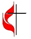 DIRECTORY OF CHESTNUT HILL UNITED METHODIST CHURCH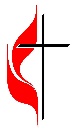 C hestnut Hill United Methodist ChurchMaking disciples of Jesus Christ 
for the transformation of the world.You are welcome at Chestnut Hill UMC. 
4660 Fort Avenue ~ Lynchburg, Virginia 24502Church: 434-239-8423 Minister’s Cell: 434-944-7723, Minister’s Email: awhite@ves.orgAssociate Minister’s Cell: 1-502-489-0200Associate Minister’s Email: healingsolutions12@gmail.comEmail: chestnuthillumc@comcast.net On the Web at chestnuthillumc.netFind us on Facebook: Chestnut Hill United Methodist Church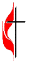 Chestnut Hill United Methodist Church            10:30 a.m. ~ April 21, 2024 ~ Fourth Sunday of EasterOur ministry vision for the Virginia Annual Conference is “to be disciples of Jesus Christ who are lifelong learners, who influence others to serve.” Welcome! Join us in worshiping God!Prelude	Welcome and Ministry Announcements  Welcome in the name of Christ our Lord. Please register your attendance, printing your name, address, phone, and email, on the attendance pad provided on your pew. Thank you for silencing cell phones as we gather to worship God.Invocation*GreetingThough we may be inclined to brag,  let us come together with humility.
How good a thing it is when all of God’s people live together in unity.Though we may be tempted to use harsh words,  let us come together with gentleness.
How good a thing it is when all of God’s people live together in unity.Though we may want everything to happen quickly,  let us come together with patience.
How good a thing it is when all of God’s people live together in unity.Though the world around often encourages hate,  let us come together in love.
How good a thing it is when all of God’s people live together in unity.In humility, gentleness, patience, love, and unity,
Let us worship the God who has called us together.— written by Joanna Harader, (based on Psalm 133)*Singing Our Faith # 154    “All Hail the Power of Jesus’ Name”Opening PrayerFather, we give You thanks.  We give You praise and glory.  We give You honor. We also come humbly before You admitting our great need for You.  Not simply a partial need, Lord, but a comprehensive, deep, constant, and daily need. Thank You that You give grace to the humble.  And so we humble ourselves before You and ask that You would pour out Your grace in mighty measures today. Graciously speaking to us.  Graciously touching our hearts.  Graciously working in us to will and to do according to Your good pleasure.  And graciously, transforming our lives to the image of Jesus Christ. By Your Holy Spirit, unfold Your Word and make it alive to us.  And Lord, we confess that we can only live  by every word that proceeds from Your mouth.  So speak to us. We are ready to  hear what you have to say.  In Jesus’ name. Amen. 	          ~ written by Bob Hoekstra in Growing in the Grace of God.Special MusicGreeting Friends and NeighborsPrayer for Illumination				        Linda JessenLiving God, help us so to hear your holy Word that we may truly understand; that, understanding, we may believe and believing, we may follow in all faithfulness and obedience, seeking your honor and glory in all that we do; through Christ our Lord. Amen.Scripture Lessons	Micah 6:6-9 and James 4:4-10     Linda JessenThe Word of God for the people of God. 	Thanks be to God.Singing Our Faith # 2150    “Lord, Be Glorified”**Calendar ****Looking Ahead on the Calendar **For the Grocery Cart: AprilPop-top cans of meats, soups, pasta dishes, and vegetables, body wash, and shampoo. Place donations in the grocery cart, located in the Commons.Cards for Homebound MembersPlease take a moment to sign the cards for our homebound members/friends that Erin has placed in the Commons.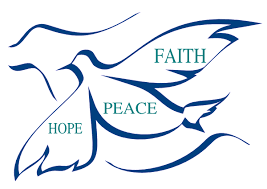 **Calendar ****Looking Ahead on the Calendar **For the Grocery Cart: AprilPop-top cans of meats, soups, pasta dishes, and vegetables, body wash, and shampoo. Place donations in the grocery cart, located in the Commons.Cards for Homebound MembersPlease take a moment to sign the cards for our homebound members/friends that Erin has placed in the Commons.Sue Haupert-JohnsonSue Haupert-Johnson  Richmond Area Resident Bishop  Richmond Area Resident BishopDenise BatesDenise BatesMountain View District SuperintendentMountain View District SuperintendentAdam WhiteAdam WhiteMinisterMinisterErin LongErin LongAssociate MinisterAssociate MinisterMonica CampbellMonica CampbellAdministrative AssistantAdministrative AssistantHeather WilsonHeather WilsonDirector of Music MinistryDirector of Music MinistryJudy MartinJudy Martin Bookkeeper BookkeeperJudy RobertsonElizabeth NicholsJudy RobertsonElizabeth NicholsLay Leader        Missionary in Henry CountyLay Leader        Missionary in Henry CountySunday, 4/215:00 p.m.Peaks View Charge Prayer GatheringAll are invited to uplift in prayer General Conference, (April 23-May 3 in Charlotte, NC.)Thursday, 4/2510:30 a.m.Merry Marthas CircleBring products to donate to Miriam’s House: paper towels, toilet paper, cleaning supplies, laundry supplies, toiletries. We will deliver/carpool to Miriam’s House. Lunch at Bentley’s.Friday, 4/2610:00 a.m.Homeschool3:30 p.m.Homeschool Yearbook PartySunday, 4/2810:00 a.m.ChoirSunday, 4/215:00 p.m.Peaks View Charge Prayer GatheringAll are invited to uplift in prayer General Conference, (April 23-May 3 in Charlotte, NC.)Thursday, 4/2510:30 a.m.Merry Marthas CircleBring products to donate to Miriam’s House: paper towels, toilet paper, cleaning supplies, laundry supplies, toiletries. We will deliver/carpool to Miriam’s House. Lunch at Bentley’s.Friday, 4/2610:00 a.m.Homeschool3:30 p.m.Homeschool Yearbook PartySunday, 4/2810:00 a.m.Choir